Customer NoticeSelf Storage Users must not store/manufacture any dangerous goods, with reference to the non-exhaustive list, in the self storage premise:Explosives and blasting agents; Compressed gases; Corrosive substances; Poisonous substances; Substances giving off inflammable vapour; Substances which become dangerous by interaction with water; Strong supporters of combustion; Readily combustible substances; Substances liable to spontaneous combustion; Combustible goods; Other dangerous substances including refrigerants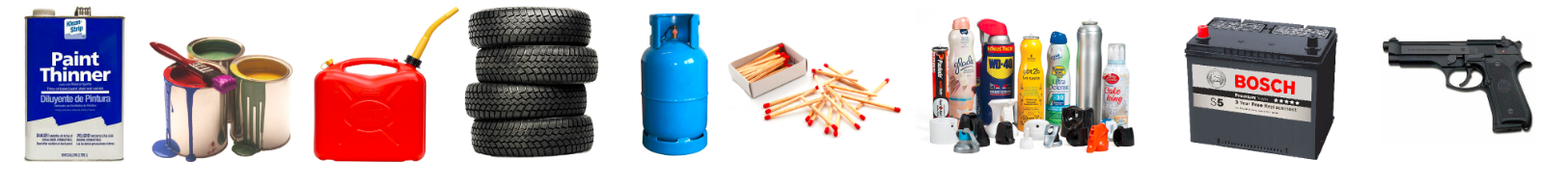 Our Company provides 24 hours CCTV surveillance to monitor the safe environment of the facility. Our staff will patrol the facility frequently and may inspect the storage cubicles to ensure no dangerous goods are stored in the facility, if any were found, our staff will demand the customer to remove the dangerous items from the facility. If customers ignore our demands, our company will terminate the contract with the customer in writing with immediate effect in other to maintain a safe environment of the facility.Declaration for Illegal & Dangerous Goods:Declaration for Ordinary Goods:*Please tick the box where it is appropriate.I/ My company ________________  declare that no dangerous and/or illegal items as stated on this document will be stored in the facility. We fully understand any violations will result in legal, contractual or civil responsibilities and the facility reserves the right to terminate the contract, withhold the deposit and pursue any legal actions. Law enforcement actions may also may also be taken by the relevant government departments.Our company will strictly enforce fire safety regulations, please comply with the policySignatures (and Company Chop):_______________________ CUSTOMER (DANGEROUS GOODS) DECLARATION FORMCompany LogoStorage Address:Customer Name and Address:Date:Storage Unit Number:Aerosols, Refrigerants, Gasoline, LPGToxic, Corrosive substance, oxidizing agentPaint, ThinnerIllegal items such as narcotics and illicit cigarettes BatteriesCopy watches, bags, and other such materialsAmmunition, dynamite and firearmsOther flammable itemsClothing, ShoesFurniture, such as sofas, chairs and tablesBed sheets, Duvet, MattressesElectronics, such as TVs, heaters, stereo, etcBooks, photosOther Items